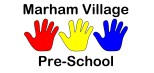 Autumn Newsletter 2021First of all, a big welcome to all our new families and welcome back to the old ones!  All the children have been amazing, they have settled down so quickly.  There are a few things that we would like to tell you about/remind you.We would like to welcome Charlie and Vicky as new members of our bank staff.  We are looking for more bank staff, so if you know anyone who would be interested, please let them know.  Qualifications are a bonus but not essential.If you’re on Facebook, please join our pages.  There are two, one is our general one which you can find by looking for Marham Village Pre-School and the other one is a private one called Parents of Marham Village Preschool.  This one is exclusively for parents; you will have to ask to join it and will be taken off as soon as your child leaves, as there may be photos of the children on there. We also use that one for reminders, so it is useful to have it. Please make sure that if you drive to preschool, you don’t park either in the school car park, or in front of the gates as this is an emergency access.  Please park considerately on Hillside with some thought for the residents.  When coming to the door to deliver or collect your children, please stand well back if there is already someone there.  Please keep your distance and wait until the other person has left, this then gives each parent some privacy if they wish to discuss anything with staff.  If you would like to discuss anything that may take a little longer, please just let us know and we will arrange for you to come in.We have been pleased to see that most of the lunches are reasonably healthy (this was something that Ofsted picked up on during our last inspection).  If you pack grapes for your child, please cut them lengthways first.  Children do not need to bring their own drinks; they are given milk or water.Please do not bring your child in if they are feeling poorly.  They all have mild colds at this time of year, but if they have more severe symptoms or a high temperature, please keep them off.  If they have had sickness or diarrhoea, they must stay off for 2 days after the last episode.We have recently become a Communication Hub, which means we have a passion for developing children’s speech and language skills.  We are part of a professional network which allows us to share practices and seek further support.  Dani as our Community Champion will be sharing some links on Tapestry for you to use with your children.Thank you very much to everyone who helped us with our fundraising this year.  We have raised just over £1000.  We really need to redecorate the interior of the building, so some of this money will go towards that.  We also have some other fundraising ideas for the rest of the year.  We will be doing a big Christmas raffle this year, as well as a tombola stall at the Christmas Fair at Marham Bowls Club.  If anyone has anything to donate to either of these or knows any businesses who would help, we would be very grateful.  We will also be doing something at Halloween, we will send a separate letter out about this nearer the time.We are always looking for parents to join our Committee.  If you are interested in this, please see a member of staff.Finally, I know we ask this every single time, but please can you make sure that EVERYTHING that your child brings in is clearly named.  This includes lunchboxes, coats, hats, gloves, shoes, wellies, bags, and all items of clothing.  We do have a problem with things not being named and we are spending a lot of time searching for things.  Thank you!